Application form						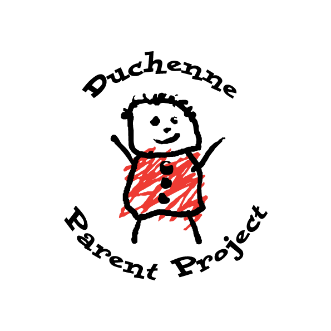 Duchenne Parent Project NL2024 Research Call: The future of DuchenneEmail to research@duchenne.nl(Please delete italicized text before submitting the application).Project titleApplicantsName main applicant: University/Institute:Faculty/Hospital:Department: Address:E-mail: Name co-applicant: University/Institute:Faculty/Hospital:Department: Address:E-mail:ProjectTotal amount requested (in euro):Starting date:Duration:   Scientific abstractPlease add a scientific abstract of max. 250 words.Summary for the general public Provide a short summary which we can publish on our website if your project is accepted for funding. This should also contain a graphic element. No need to explain DMD. The summary can be written in English or Dutch language (max. 350 words).ProblemPlease describe the specific problem that you want to address with this project.Intended impactExplain the intended long-term impact for Duchenne patients where you want to contribute to with your project (What kind of change in e.g., well-being, (psychosocio-)care or therapy could this research lead to?).  What are the activities and stakeholders that are required to achieve this impact. Research proposalPlease describe the background for the project, the state-of-the-art, the hypothesis, pilot studies and the specific aims. Also give a detailed description of the project plan.Intended project output Please describe the output resulting from the project.Research designPlease describe the materials and methods and provide a detailed time schedule, including the specific tasks.CVPlease provide a biosketch (max. 250 words) and up to 10 publications. Mark publications relevant to this application with an *Previous grant applicationsPlease provide an overview of other support (active grant applications granted or under review) with explicit reference to aims that might show overlap with research in this proposal.Previous workHow does this project build on previous grants/projects, including projects from others? Career development How will this project help develop your career? What elements will you undertake in order to follow the desired career path? Include participation or planning of different elements e.g. courses, workshops, and conferences and possible lab visits, and what each element will contribute.Research visionWhat is your long-term research vision on Duchenne research? We want to learn about the long-term research vision of the applicants, clarifying the direction their independent research is progressing and its future impact. What do you aim to contribute to the field? Applicants are requested to state what is needed to achieve their research vision and how the proposed research can help them to work towards their vision. Video presentation (suggested, not obligatory)We give you the possibility to introduce yourself and your research vision in a video (max. 2 min, format as desired). Please note that while this is not obligatory, it does offer a great opportunity for us to get an impression of the person behind the proposed research.ReferencesList of references, max 30. SignaturesBy signing this application form I agree with the grant conditions as stated on the website https://duchenne.nl/research-application/ 	Applicant	Legal representative 	Date:	Date:	Name:	Name:	Signature:	Signature: